МУНИЦИПАЛЬНОЕ  БЮДЖЕТНОЕ  УЧРЕЖДЕНИЕ КУЛЬТУРЫ  «ЦЕНТРАЛИЗОВАННАЯ  БИБЛИОТЕЧНАЯ СИСТЕМА»ЦЕНТРАЛЬНАЯ ГОРОДСКАЯ БИБЛИОТЕКА684090, Российская Федерация, Камчатский край, г. Вилючинск, ул. Приморская, д.6Тел./факс: (415 35) 3-37-35. E-mail: library-vil@mail.ruО деятельностимуниципального бюджетного учреждения культуры«Централизованная библиотечная система»Вилючинского городского округаза 2023 год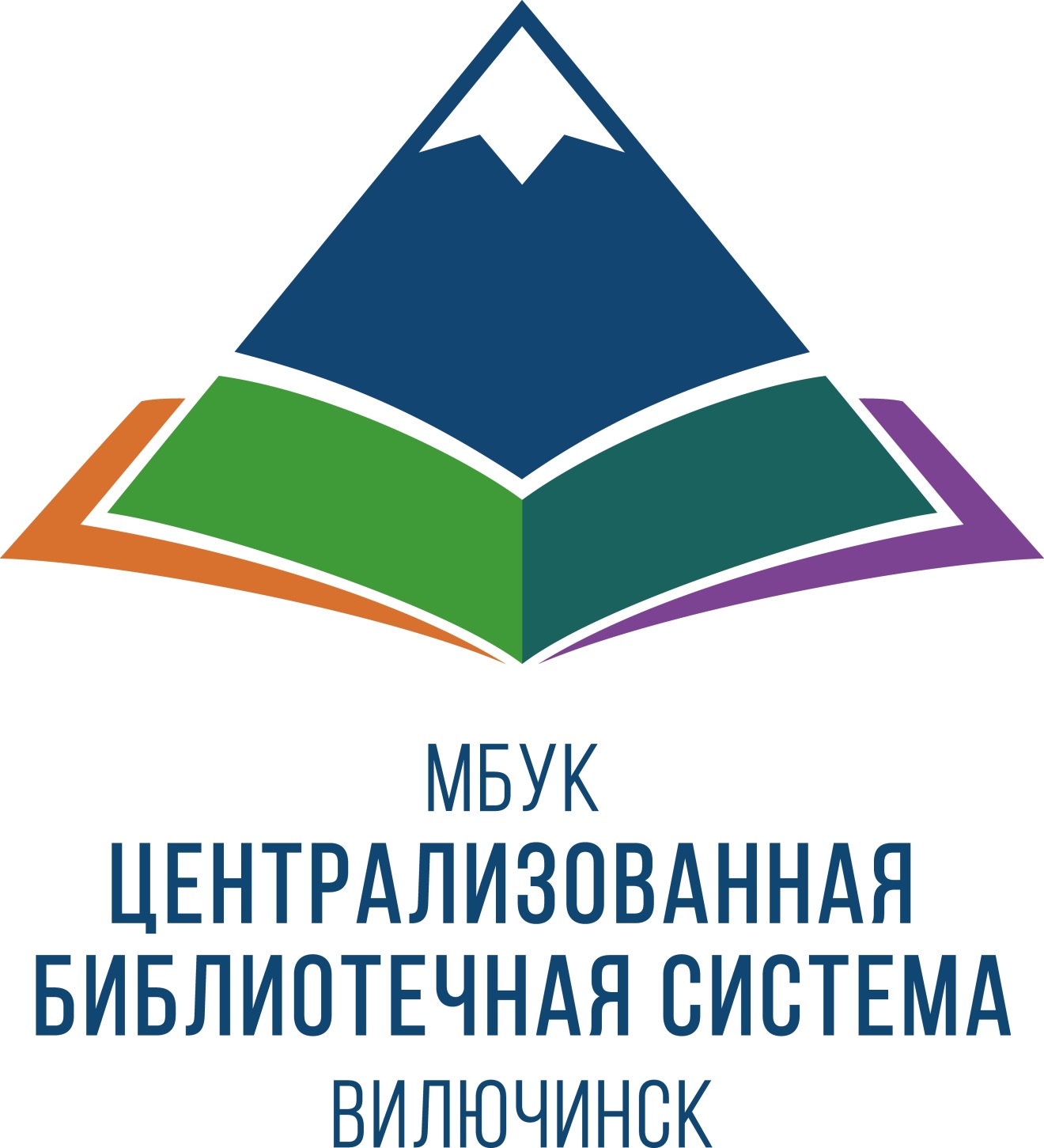 г. Вилючинск2024 ББК 78.34 (2) Д-63  О деятельности муниципального бюджетного учреждения культуры «Централизованная библиотечная система» за 2023 год / Центральная городская библиотека; сост.: В.В. Логинова; отв. за вып. М. А. Гнитиева. – Вилючинск, 2024. – 34 с. Доклад содержит аналитическую и статистическую информацию о состоянии библиотечного обслуживания населения Вилючинского городского округа библиотеками МБУК «Централизованной библиотечной системы» в 2023 году. Аналитическая информация базируется на статистических и текстовых отчетах о деятельности подразделений МБУК ЦБС.СодержаниеГлавные события библиотечной жизни Вилючинского городского округа- Открытие модельной библиотеки на базе Центральной детской в рамках реализации Нацпроекта «Культура».- 45 лет образования МБУК «Централизованная библиотечная система».- В целях повышения результативности участия в конкурсах на предоставление грантов и улучшения качества подготовки проектов введена должность методиста по проектной библиотечной деятельности.- Проект МБУК ЦБС «Театр книги «Вязаная сказка о Камчатке» стал победителем грантового конкурса Федерального агентства по делам молодежи (Росмолодежь) с бюджетом до 100 тысяч рублей. Сумма полученной поддержки составляет 81 029 рублей.- В рамках муниципальной программы «Реализация государственной национальной политики и укрепление гражданского единства в Вилючинском  городском округе» реализован проект издания краеведческого материала «Вилючинск в годы Великой Отечественной войны 1941-1945»- Участие во Всероссийском молодёжном экологическом форуме «Экосистема. Заповедный край»;-  Участие в культурно просветительском проекте «Тотальный фестиваль», посвященном русскому языку и культуре. Нормативно-правовое	регулирование	и	стратегическое	планирование деятельности муниципальных библиотек региона:Федеральные, региональные и муниципальные нормативно-правовые акты, оказавшие влияние на деятельность библиотекУказ Президента Российской Федерации от 09.05.2017 № 203 «О Стратегии развития информационного общества в Российской Федерации на 2017–2030 годы». Указ Президента Российской Федерации от 21 июля 2020 г. N 474 «О национальных целях развития Российской Федерации на период до 2030 года».Федеральный закон от 29.12.1994 № 78-ФЗ «О библиотечном деле» (с изменениями и дополнениями от 11.06.2021 г.).Федеральный закон от 25.07.2002 № 114-ФЗ «О противодействии экстремистской деятельности» (с изменениями и дополнениями от 1 июля 2021 г.).Постановление Правительства Российской Федерации от 29 марта 2019 г. № 363 «Об утверждении государственной программы Российской Федерации «Доступная среда» (с изменениями и дополнениями от 18 октября 2021 г.).Закон Камчатского Края от 30 мая 2014 года N 437 «О социальной защите инвалидов в Камчатском крае» (с изменениями на 4 июня 2020 года).Распоряжение Правительства Российской Федерации от 13 марта 2021 года № 608-р «Об утверждении Стратегии развития библиотечного дела в российской федерации на период до 2030 года» (с изменениями от 15 декабря 2021 г.).Приказ Министерства культуры Российской Федерации от 10.11.2015 № 2761 «Об утверждении Порядка обеспечения условий доступности для инвалидов библиотек и библиотечного обслуживания в соответствии с законодательством Российской Федерации о социальной защите инвалидов» (с изменениями от 25 августа 2021 г.).Приказ Министерства культуры Российской Федерации от 06.12.2019 № 1905 «Об утверждении правил предоставления и размещения общедоступными библиотеками находящейся в их фондах информационной продукции, содержащей информацию, запрещенную для распространения среди детей в соответствии с частью 2 статьи 5 Федерального закона «О защите детей от информации, причиняющей вред их здоровью и развитию».Кодекс этики Российского библиотекаря (принят Конференцией Российской библиотечной ассоциации XVI Ежегодная сессия, 26.05.2011).Закон Камчатского края от 28 октября 2009 года № 318 «Об организации библиотечного обслуживания населения в Камчатском крае (в ред. от 14.09.2021 N 648).Постановление Правительства Камчатского края от 29.11.2013 № 545-П «Об утверждении государственной программы Камчатского края «Развитие культуры в Камчатском крае» (с изменениями от 1 марта 2022 г.).Модельный стандарт деятельности публичных библиотек (утвержденный Министерством культуры РФ 31.10.2014).Постановление Правительства Российской Федерации от 18.03.2019 № 281 «Об утверждении Правил предоставления иных межбюджетных трансфертов из федерального бюджета бюджетам субъектов Российской Федерации на создание модельных муниципальных библиотек в целях реализации национального проекта «Культура» (в редакции от 09.03.2020).Национальные, федеральные и региональные проекты, программы определявшие работу библиотек.Паспорт национального проекта «Культура» (утв. президиумом Совета при Президенте РФ по стратегическому развитию и национальным проектам (протокол от 24 декабря 2018 г. № 16)) https://culture.gov.ru/about/national-project/cultural-environmentПаспорт регионального проекта «Обеспечение качественного уровня развития инфраструктуры культуры» (Культурная среда) (Камчатский край). Федеральная программа «Пушкинская карта».Муниципальная программа «Культура Вилючинска»Библиотечная сетьХарактеристика библиотечной сетиБиблиотечное обслуживание населения города Вилючинска осуществляет муниципальное бюджетное учреждение культуры «Централизованная библиотечная система». В ее состав входят шесть подразделений, из них два  являются специализированными детскими, филиал № 6 дополнительно обеспечивает доступность библиотечных услуг для населения сетью 6 пунктов внестационарного обслуживания.Создание модельной библиотеки в рамках реализации национального проекта «Культура» федерального проекта «Культурная среда»В 2023 году по модельному стандарту переоснащена Центральная детская библиотека, являющаяся одним из структурных подразделений МБУК ЦБС. Закуплена новая мебель и интерактивное оборудование. Пополнен библиотечный фонд, на конец 2023 года составил 21 693 единицы документов. На модернизацию было выделено 10 млн. руб. из федерального бюджета и 7 млн. руб. из муниципального.Модельная библиотека входит в состав МБУК ЦБС и не имеет статуса юридического лица.Доля муниципальных библиотек, материально-технические условия которых позволяют реализовать задачи Модельного стандарта деятельности общедоступной библиотеки (утвержден Министром культуры РФ 31.10.2014)В составе МБУК ЦБС в 2023 году по Модельному стандарту переоснащена Центральная детская библиотека.Материально-технические условия остальных подразделений ЦБС не позволяют реализовать задачи Модельного стандарта деятельности общедоступной библиотеки. Организационно-правовые аспекты структуры библиотечной сети и изменения, происходившие в анализируемом году.«Централизованная библиотечная система» Вилючинского городского округа (ВГО)  является муниципальным бюджетным учреждением культуры, имеет статус юридического лица. В  состав Централизованной библиотечной сети входят шесть библиотек, являющихся подразделениями: Центральная городская библиотека, Центральная детская библиотека (модельная), библиотека-филиал № 1, библиотека-филиал № 3 (детское подразделение), библиотека-филиал № 6 (осуществляет внестационарное обслуживание), библиотека-филиал № 7. МБУК ЦБС работает на основе Устава, утвержденного Учредителем. Подразделения осуществляют свою деятельность на основании Положений о библиотеках и отделах, Правил пользования, годового и месячных (календарных) планов и отчетов, правил внутреннего трудового распорядка, штатного расписания, положений об оплате труда, стимулирующих выплатах и премиях, должностных инструкций и других локальных нормативных актов.Изменений в структуре библиотечной сети в анализируемом году не происходило.Решения, принятые органами местного самоуправления в рамках выполнения полномочий по организации библиотечного обслуживания населенияВ 2023 году изменений в библиотечной сети не было: открытия, закрытия и реорганизации муниципальных библиотек не происходило; изменения правовых форм библиотек не осуществлялось.Соблюдение норм действующего законодательства (опрос населения) при принятии решений о  реорганизации/ликвидации муниципальной библиотеки, расположенной в сельском поселении (ст. 23 п. 1.1. Федерального закона от 20.12.1994 № 78- ФЗ «О библиотечном деле»)Реорганизаций/ликвидаций муниципальных библиотек в 2023 году в ВГО не происходило.Доступность библиотечных услуг:На территории Вилючинского городского округа создана сеть общедоступных муниципальных библиотек, бесплатно осуществляющих основные виды библиотечного обслуживания. Библиотеки размещены равномерно по жилым районам городского образования. Уровень фактической обеспеченности общедоступными библиотеками населения соответствует Методическим рекомендациям субъектам Российской Федерации и органам местного самоуправления по развитию сети организаций культуры и обеспеченности населения услугами организаций культуры, введенным распоряжением Министерства культуры Российской Федерации от 2 августа 2017 года № р-965.Организационная структура библиотечной сети Вилючинска представлена в форме ЦБС: Центральная городская библиотека, Центральная детская библиотека и четыре филиала.  Филиал № 1 обслуживает население жилого района Рыбачий, филиал № 3 является специализированным детским, филиал № 6 дополнительно обеспечивает доступность библиотечных услуг для населения сетью 6 пунктов внестационарного обслуживания, для маломобильных пользователей налажено надомное обслуживание. Филиал № 7 обслуживает взрослое и детское население отдаленного микрорайона.Среднее число жителей на одну библиотеку составляет 3750 человек.Во всех подразделениях обеспечена доступность библиотечных услуг для людей с ограниченными возможностями здоровья.Библиотеки работают по полному графику. Режим работы библиотечной системы построен таким образом, что ежедневно (без выходных) с 10.00 до 19.00 часов жители имеют доступ к библиотечным услугам в одном из подразделений ЦБС. Выводы:В 2023 году изменений в ЦБС не было: открытия, закрытия и реорганизации муниципальных библиотек не происходило; изменения правовых форм библиотек не осуществлялось. В отчетном году одна библиотека получила статус модельной библиотеки нового поколения в рамках нацпроекта «Культура». В структуре МБУК ЦБС отсутствуют библиотеки сельских поселений. Во всех подразделениях ЦБС обеспечены условия доступности для лиц с ограниченными возможностями здоровья (ОВЗ). Таким образом, доступность библиотечных услуг на территории Вилючинского городского округа полностью обеспечена и соответствует методическим рекомендациям по формированию базовых нормативов обеспеченности населения общедоступными библиотеками в субъектах РФ (утверждены в качестве нормативно-рекомендательного акта конференцией РБА в 2021 году). Основные статистические показателиИспользование ЦБ субъекта РФ различных автоматизированных информационных систем для удаленного сбора, обработки и хранения данных о деятельности муниципальных библиотек региона. Включение ЦБ субъекта РФ в перечень ответственных организаций субъекта РФ по сбору первичной статистической информации. Возможности ЦБ субъекта РФ: доступ к формам 6-НК всех библиотечных учреждений, КДУ и иных небиблиотечных организаций, оказывающих библиотечные услуги населению; осуществление в режиме онлайн контроля правильности ввода показателей и их достоверности.МБУК ЦБС предоставляет первичные статистические данные по форме  федерального статистического наблюдения 6-НК «Сведения об общедоступной (публичной) библиотеке» в автоматизированную информационную систему сбора, обработки, хранения и анализа государственной и отраслевой статистической отчётности в Министерстве культуры Российской Федерации АИС «Статистика». Ввод осуществляется в режиме онлайн контроля правильности ввода показателей и их достоверности. Также методист ЦГБ ежемесячно и ежеквартально вносит данные в АИС «Статистика» по основным показателям национального проекта «Культура».Охват населения региона библиотечным обслуживаниемОхват населения Вилючинска библиотечным обслуживанием составляет 73,4 %.Динамика основных показателей деятельности муниципальных библиотек региона за три годаВ 2023 г. количество зарегистрированных пользователей Централизованной библиотечной системы (ЦБС) составило 16 686 человек. В течение трех лет наблюдается устойчивый рост числа пользователей. Показатели Дорожной карты ЦБС за 2023 год по числу посещений выполнены на 105,3 %. Количество посещений, в целом, возрастает, однако в 2023 году отмечается небольшое снижение по сравнению с предыдущим периодом. Несмотря на это, общая посещаемость все же увеличивается.Наблюдается уменьшение доли посещений массовых мероприятий. Сохраняется тенденция увеличения показателя обращения удаленных пользователей. Это отражает современное направление работы ЦБС, позволяющее пользователям получать доступ к информации и ресурсам в любом удобном для них месте и времени.Количество выданных документов в 2023 году составило 310 651 экз. Произошло снижение книговыдачи в сравнении с предыдущими годами. Это связано с уменьшением выписываемой периодики.Положительная динамика наблюдается по показателям выполненных справок и консультаций.Количество культурно-просветительных мероприятий увеличилось в сравнении с 2021 годом, но в сравнении с 2022 их проведено меньше.Изменились относительные показатели деятельности библиотек:показатели читаемости (норма 15-18) и посещаемости (норма в городе от 5) уменьшились на 0,4 ед., но остаются в пределах нормы, обращаемость (норма от 1,5) осталась на прежнем уровне, тоже в пределах нормы.Краткие выводы по разделу, основные тенденции в изменении показателей деятельности библиотек:МБУК ЦБС предоставляет первичные статистические данные по форме  федерального статистического наблюдения 6-НК в автоматизированную информационную систему сбора, обработки, хранения и анализа государственной и отраслевой статистической отчётности в Министерстве культуры Российской Федерации АИС «Статистика».Охват населения библиотечным обслуживанием в целом на протяжении трех лет остается на одном уровне – 74,3 %. Выполнение целевых показателей, установленных для библиотек в рамках реализации Указов Президента РФ, национальных, федеральных и муниципальных проектов и программ, «дорожных карт» имеет положительную динамику.В целом по ЦБС наблюдается увеличение числа пользователей на 0,4 %. Увеличилось количество обслуженных стационарно. Количество удаленных  пользователей (Литрес) и обслуженных вне стационара (передвижки, надомники) осталось такое же, как в 2022.Количество посещений, в целом, возрастает. Показатели Дорожной карты ЦБС за 2023 год по числу посещений выполнены на 105,3 %. Растет число обращений к библиотекам удаленных пользователей.Произошло снижение книговыдачи в сравнении с предыдущими годами.Положительная динамика наблюдается по показателям выполненных справок и консультаций. Количество проведенных культурно-просветительских мероприятий уменьшилось. Наблюдается уменьшение доли посещений массовых мероприятий. Это указывает на то, что пользователи чаще обращались за получением библиотечно-информационных услуг.Библиотечные фонды (формирование, использование, сохранность)Анализ статистических показателей, отражающих формирование и использование библиотечных фондов на физических (материальных) носителях информации за три годаЗа три последних года намечена тенденция уменьшения совокупного библиотечного фонда МБУК ЦБС. Это связано с активной чисткой от ветхой и морально-устаревшей литературы и приведением показателя документообеспеченности к нормативу, рекомендованному  в   Модельном стандарте деятельности публичной библиотеки, разработанном Российской библиотечной ассоциацией. Фонды библиотек сформированы в основном в 1970-1980 гг. В них много документов физически изношенных, не соответствующих формированию информационной культуры пользователей, их потребностям. Списывались в основном периодические издания, ветхие книги, не пользовавшиеся спросом CD-диски и аудиокассеты. В 2023 году фонд сократился на 5,7 % в сравнении с 2022 годом и на 10,9 % в сравнении с 2021. В 2023 году выбытие превысило поступление новых документов на 5,7 %.Общая характеристика совокупного фонда МБУК ЦБС (объем, видовой и отраслевой составы)Книжный фонд МБУК ЦБС в 2023 г. составил 124 897  документов на печатных, электронных и других видах носителей информации. Видовой состав: основной фонд составляют печатные издания и книги – 98,6%. 1,4% составляют электронные документы и документы на других носителях. Основную часть печатных изданий составляет художественная литература  –  68% из всех документов. Оставшиеся 32%  – составляет отраслевая литература. Отраслевой состав фондаОбъем фонда документов в специальных форматах для слепых и слабовидящих в 2023 году составляет  – 2 174 ед., увеличился в сравнении с 2022 годом на 98 ед. На языках народов Севера – 110 ед., увеличился фонд на 6 ед.Движение совокупного фонда муниципальных библиотек, в т. ч. по видам документов в динамике за три года.Объём новых поступлений составил 7 183 экз., что на 1034 экз. больше по сравнению с 2022 годом и на 435 экз. больше по сравнению с 2021. Нормативы ЮНЕСКО соблюдаются, согласно которым требуется 250 новых книг в год на 1000 жителей. Вновь приобретенные документы: 7 183 (печатных изданий – 7 121, из них книг – 5 501).Процент отраслевой литературы в фонде постепенно уменьшается в связи с учетом потребностей пользователей. Пользователи массовых библиотек  проявляют больший интерес к художественной литературе.На каждого жителя приходилось в среднем по 5,6 экземпляров документов, что соответствует норме от 5 до 7. На одного пользователя библиотек приходилось в среднем 7,5 документов, что близко к диапазону нормы от 8 до 12.Осуществляется по полугодиям подписка на печатные периодические издания, но в динамике за три года отмечается уменьшение количества наименований изданий. Это обусловлено увеличением стоимости газет и журналов. Подписка на удаленные сетевые ресурсы растет в динамике за три года. Таким образом, пользователи получают  доступ к различным источникам информации, как в печатном, так и в электронном формате. Выбытие из фондов муниципальных библиотек (с указанием причин исключения)Общее количество выбывших из фондов общедоступных библиотек области документов в 2023 году составило – 14 310 ед. Если посмотреть динамику выбытия документов из фондов библиотек за три последних года, можно увидеть, что она растет. Выбытие документов идет за счет списания книг и устаревшей периодики. Основную часть выбывших документов составляют печатные издания.  Списание  электронных документов в 2022 году произошло в основном из фонда Центральной детской библиотеки, списали не пользовавшиеся спросом CD-диски и аудиокассетыОсновные причины списания литературы, которые указывались в актах – ветхость, устарелость по содержанию, дефектность, истечение сроков хранения периодики.По отраслевому составу как морально устаревшая исключалась общественно-политическая и естественно-научная литература. Художественная литература быстрее физически изнашивается, так как больше всего находится в книжном обороте, поэтому причиной ее списания стала ветхость.Самые крупные списания прошли в Центральной городской библиотеке. Чистился фонд от ветхой, дублетной и устаревшей литературы, приобретенной в 1970-1980-е гг.Анализ и оценка состояния	и эффективности использования фондов муниципальных библиотек:Обновляемость фондов – это изменение состава и содержания фонда в результате пополнения новыми источниками и исключения неактуальных для читателя, непрофильных, многоэкземплярных документов. Объем новых поступлений в подразделения МБУК ЦБС ежегодно увеличивается, но в связи с большим списанием ветхой и устаревшей литературы в 2023 году процент поступлений меньше процента выбытия литературы на 5,7 %. Показатель обновляемости совокупного фонда муниципальных библиотек ЦБС  в последние три года меняется от 4,9 % (2021 г.); до 4,7 (2022 г.) и 5,7 % (2023г.), и соответствует рекомендуемому нормативу ЮНЕСКО 3 – 10 %. Это говорит о достаточном количестве поступлений новых документов в фонды библиотек.Показатель обращаемости совокупного фонда муниципальных библиотек ЦБС практически стабилен,  в 2023 году остался на уровне 2022 года,  т. е. составил  2,4, а в сравнении с 2021 увеличился на 0,1%.Последние два года наблюдается незначительное общее уменьшение читаемости в ЦБС: в 2021 – 19, в 2022 – 18,9, в 2023 году  составила 18,6.Книгообеспеченность (документообеспеченность) также снизилась в последние три года.В 2023 году показатель документообеспеченности на 1 жителя составил 5,5 (норма в городе 5). Документообеспеченность на 1 пользователя библиотек – 7,5, что тоже близко к нормативу (8-12).Выдача документов библиотечного фонда по видам документов.Показатель документовыдачи по системе в сравнении с прошлым годом уменьшился на 1,6 % и составил 310651 экз. Уменьшение документовыдачи произошло во всех видах условий оказания библиотечных услуг: стационарно, внестационарно и  выдача сетевых удаленных лицензионных документов.Анализ и оценка состояния и использования фондов модельных библиотек нового поколения.Фонд детской модельной библиотеки составляет 21 693 единицы документов. Из них 21 376 печатных изданий, 217 единиц электронных документов на съемных носителях, 387 документов в специальных форматах для слепых и слабовидящих, 34 единицы на языках народов России (корякский, ительменский, эвенский). В 2023 году поступило 2079 экз., на 569 экз. больше, чем в прошлом году, 1000 экз. из них приобретено за счет федерального бюджета в рамках нацпроекта «Культура». Списано 2576 экз., в основном по причине ветхости. Книгообеспеченность на 1 пользователя увеличилась и составляет 6,3 экз.Показатель обновляемости увеличился и соответствует нормативу ЮНЕСКО.Показатель обращаемости растет: 2021 г. – 2,7, 2022 г. – 2,9, 2023 г. – 3,2.Движение фонда модельной детской библиотеки в динамике за три годаВыдача документов библиотечного фонда модельной детской библиотекиПоказатель документовыдачи Центральной детской библиотеки в сравнении с прошлым годом уменьшился на 0,1 %.  В 2023 году в Детской библиотеке проходил ремонт.  С января по август дважды  сотрудники перевозили фонд. В августе-сентябре проходил переезд в отремонтированное помещение, занимались расстановкой фонда на абонементе, в читальном зале, в книгохранилище. В сентябре принимали новые книги, вливали их в фонд, занимались оформлением новых разделителей, приводили в порядок фонды. Только 28 сентября 2023 г. состоялось открытие новой модельной библиотеки. Финансирование комплектования (объемы, основные источники) в течение последних трех лет. Использование федеральных субсидий (с 2021 года) на комплектование книжных фондов муниципальных библиотек.Основным источником финансирования на комплектование фонда является муниципальный бюджет. На комплектование фондов израсходовано 2 292,1 тысяч   рублей, в сравнении с прошлым годом  на 5,3 % больше.  Из них на периодику  260,7 тысяч рублей, на доступ к удаленным сетевым ресурсам 90 тысяч рублей. Основная часть израсходованных средств приходится на закупку печатных изданий. Федеральная субсидия на комплектование фондов в 2023 году составила 368 тыс. руб. В рамках реализации нацпроекта «Культура» приобретены 1000 экземпляров книг для модельной детской библиотеки.Также небольшим источником для комплектования стали поступления  от оказания платных услуг, на сумму 28,6 тысяч рублей куплены 53 экземпляра краеведческой литературы.  214 экземпляров на сумму 104,2 тысяч рублей получены в дар от Камчатской краевой научной библиотеки им. Крашенинникова и от населения. Основными источниками комплектования остаются – покупка изданий и подписка на  периодические издания.Обеспечение сохранности фондов:Работа по обеспечению сохранности фондов проводится постоянно на протяжении всего периода хранения и использования документов.	Действует  порядок учета документов, входящих в состав библиотечного фонда. Нормативными актами, определяющими работу библиотек в данном направлении, являются:- Порядок учета документов, входящих в состав библиотечного фонда утв. Приказом Министерства культуры РФ от 8 октября 2012 г. N 1077  (с изменениями и дополнениями);-  Акт о списании исключенных объектов библиотечного фонда, утвержденный Приказом Министерства финансов Российской Федерации от 30.03.2015 № 52н.-  На основе Порядка учета, комментариев к нему и приложений в МБУК ЦБС разработаны:  Порядок учета документов, входящих в состав библиотечных фондов МБУК ЦБС, Порядок учета электронных документов, Инструкция по исключению документов из  библиотечных фондов с отражением своей специфики.Помимо плановых проверок, которые проходят во всех подразделениях Централизованной библиотечной системы, проверки фондов осуществляются при смене лиц, несущих материальную ответственность. 	Также соблюдаются режимы хранения в подразделениях  МБУК ЦБС:  соблюдается световой режим, поддерживается нормальный режим температуры и влажности воздуха, проводится обеспылевание фондов.Безопасность зданий Центральной городской, Центральной детской библиотек и  филиала № 6 обеспечивают системы охранной и противопожарной сигнализации. Безопасность помещений филиалов №№ 1, 3, 7 обеспечивают сторожа.Краткие выводы по разделу. Основные тенденции в формировании и использовании фондов. Основные проблемы обеспечения сохранности библиотечных фондов.В последние три года наблюдается динамика уменьшения совокупного объема фонда МБУК ЦБС. В течение трех лет проводилась активная чистка фондов от ветхой и морально-устаревшей литературы, не соответствующей потребностям современного пользователя. К 2023 году фонд сократился на 10,9 %. В фондах библиотек печатные и неопубликованные документы по-прежнему преобладают над другими видами документов и составляют 98,6 % от общего объема фонда. Уменьшается отраслевой состав библиотечного фонда муниципальных библиотек. Художественная литература занимает самое большое место в процентном соотношении – 68 % от общего фонда. В 2023 году выбытие превысило поступление новых документов на 5,7 %. Рекомендации ИФЛА/ЮНЕСКО по комплектованию библиотечных фондов (250 документов на 1 тыс. жителей) –  выполняются.Показатель обновляемости совокупного фонда библиотек ЦБС соответствует рекомендуемому нормативу ЮНЕСКО 3 – 10 %. Положительным моментом является увеличение финансирования на комплектование фондов муниципальных библиотек в 2023 году на 6,6%. Тем не менее, в библиотеках ощущается недостаток современной художественной литературы, новых популярных изданий по естественным, техническим, общественным и гуманитарным наукам.Последние два года наблюдается незначительное уменьшение читаемости в ЦБС. Показатель обращаемости стабилен.Негативное влияние на содержание библиотечных фондов оказывает повышение цен на подписку на периодические издания. Увеличение стоимости подписки приводит к сокращению количества подписываемых периодических изданий, следовательно, сокращается доступное для читателей информационное пространство. Сохранность фондов обеспечивается  на должном уровне. Документация по учету фондов в библиотеках ведется правильно. Проверки фондов проводятся, фонды изучаются. Сотрудники группы комплектования и обработки литературы делают выезды в библиотеки с целью оказания методической помощи.Проводимые меры позволяют оптимизировать библиотечный фонд и обеспечить его более эффективное использование в соответствии с запросами и потребностями пользователей.Цифровая инфраструктураАнализ и оценка состояния компьютеризации библиотек. Оснащенность библиотек компьютерной техникой и организация компьютеризированных пользовательских посадочных мест:Все 6 подразделений МБУК ЦБС имеют компьютерную технику;количество единиц компьютерной техники в библиотеках: 28 компьютерных комплексов, 6 ноутбуков, 6 проекторов, 1 планшет, 1 тифлофлешплеер, копировально-множительная техника (МФУ, принтеры, сканеры) – 35 ед.;«возраст» компьютерного парка МБУК ЦБС варьируется от 2018 до 2022 года;6 подразделений МБУК ЦБС имеют компьютеризованные	посадочные	места	для пользователей в количестве 15 шт.Анализ и оценка состояния интернетизации библиотек. Подключение к сети Интернет: каналы подключения, скорость передачи данных, зона Wi-Fi: Все подразделения МБУК ЦБС имеют доступ в сеть Интернет, широкополосный доступ в сеть Интернет от 10 Мб/с; Пять подразделений  предоставляют  доступ в сеть Интернет для посетителей; Пять подразделений  имеют 14 посадочных мест  для	пользователей с возможностью выхода в Интернет; Центральная городская библиотека и библиотека-филиал № 1 имеют зону Wi-Fi.Анализ и оценка состояния автоматизации библиотечных процессов. Применение автоматизированных библиотечных информационных систем (далее – АБИС) для оптимизации библиотечных процессов:В МБУК ЦБС для оптимизации библиотечных процессов используется АБИС Библиотека 5.0;Центральная городская библиотека имеет отдельные автоматизированные технологии: обработки поступлений и ведения электронного каталога (далее – ЭК), организации и учета доступа посетителей (обслуживание), учета документов библиотечного фонда (учет фонда);RFID-технологии в МБУК ЦБС не внедрены. Краткие выводы по разделу. Темпы модернизации (трансформации) цифровой инфраструктуры муниципальных библиотек.Компьютеризация, интернетизация библиотек и автоматизация библиотечных процессов позволяют эффективно работать и улучшать процессы организации библиотечного сервиса. Это способствует комфорту пользователей и обеспечивают удовлетворение их потребностей. Электронные и сетевые ресурсыФормирование ЭК и других баз данных (далее – БД) Подразделения МБУК ЦБС создают электронные библиографические ресурсы с применением программы «Библиотека 5.0». Ведется электронный каталог, его объем пополнился на 3177 единиц  и на конец отчетного года составил 50 118 библиографических записей, которые находятся в  открытом доступе на библиотечном сайте МБУК ЦБС. Растет число обращений, в течение 2023 года пользователи обратились к нему 2217 раз. Ведутся электронные картотеки:- «Читатели» (регистрация и перерегистрация пользователей, оперативный поиск даты     посещения и наличия литературы «на руках»); - Картотека периодики; -  Краеведческие базы данных: «Персоналии», «Летопись», «Справочник»;-  Методическая -  каталоги «Статьи», « Вилючинск».Оцифровка документов библиотечного фонда Оцифровкой фонда подразделения МБУК ЦБС не занимаются.Имеется база данных сетевых удаленных лицензионных документов. Обеспечение пользователям доступа к открытым электронным ресурсам: виртуальным читальным залам Национальной электронной библиотеке (далее – НЭБ), Президентской библиотеке имени Б. Н. Ельцина, Национальной электронной детской библиотеке (далее – НЭДБ), к лицензионным подписным электронным ресурсам, правовым инсталлированным базам данных (перечислить названия).Пользователям предоставлялся бесплатный доступ к документам Национальной электронной библиотеки и к удаленным электронным ресурсам библиотеки ЛитРес. Объем сетевых удаленных лицензионных документов (ЛитРес) увеличился и составляет 4246 документов. В сравнении с прошлым годом  аудитория виртуального абонемента уменьшилась на 16 пользователей, уменьшилась книговыдача из сетевых ресурсов на 410 экз., но посещения увеличились на 6,4 % (14 046).Электронные системы «КонсультантПлюс» и «Гарант» в подразделениях МБУК ЦБС не используются в связи со слабым пользовательским спросом и высокой ценой обслуживания систем.Представительство муниципальных библиотек в сети ИнтернетВ 2023 году библиотеки МБУК ЦБС вели активную работу по продвижению собственного сайта. На сайте есть версии для слабовидящих. Посещения сайта растут, увеличились по сравнению с прошлым годом на 16,9 %.  В 2023 г. размещено более 500 информационных материалов (новости, статьи, обзоры новых книг и журналов, мастер-классы, викторины, виртуальные выставки, анонсы и пострелизы). Еженедельно публикуются библиографические тематические обзоры новых книг (для детей по вторникам, для взрослых по четвергам).  В конце обзоров даются ссылки на электронные версии в «ЛитРес». Рубрики «Листая журналы» и «Детская пресса на все интересы» ежемесячно знакомили с поступившей в фонд периодикой. МБУК ЦБС зарегистрирована на сайте «PRO.Культура.РФ» (АИС ЕИПСК), в течение 2023 года подана  информация о 149 культурных событиях в ЦБС. Пять подразделений  активно ведут свои аккаунты в социальных сетях (ТЕЛЕГРАМ, ВКОНТАКТЕ). Размещали афиши, анонсы о мероприятиях, информацию о книгах, рекомендации по чтению, публикации о писателях-юбилярах,  материалы о всероссийских акциях, конкурсах. Ведется диалоговый режим с подписчиками. Проводится постоянный анализ публикуемого контента. Продолжается анонсирование мероприятий библиотек в группе WhatsApp «Библиотеки Вилючинска».Предоставление виртуальных услуг и сервисов Электронный каталог (ЭК) формирует Центральная городская библиотека. Доступ в Интернет к Электронным каталогам предоставляют все шесть подразделений ЦБС. Совокупный объем ЭК ЦБС в 2023 году составил 50 118 библ. зап., количество записей увеличилось на 6,7 % по сравнению с 2022 годом и на 6 % по сравнению с 2021 годом.Благодаря онлайн-сервисам, размещенным на сайте, пользователи имели  возможность  виртуального справочно-библиографического обслуживания и продления книг. В течение трех лет растет число обращений пользователей к электронному каталогу и базам данных.Краткие выводы по разделу. Изменения и ключевые проблемы формирования и использования электронных ресурсов в библиотечной сфере региона.Библиотеки МБУК ЦБС не могут заниматься оцифровкой фонда из-за отсутствия специальной техники, что создает проблемы перевода документов в электронную форму. Библиотеки ЦБС обеспечивают пользовательский доступ к ресурсам Национальной электронной библиотеки (НЭБ). Как показывают результаты, обращения пользователей к документам из НЭБ отсутствуют. Среди причин указываются небольшой объем художественной литературы, отсутствие возможности копирования материалов.Доля записей электронного каталога ежегодно увеличивается примерно на 6 %. ЦБС имеет собственный Интернет-сайт. 5 подразделений из 6 имеют представительства в социальных сетях.Необходимо направить усилия на ряд проблем:-	приобретение новых компьютеров с лицензионным программным обеспечением;-	обучение библиотекарей до уровня профессионального пользователя, в том числе на основе дистанционных форм обучения;-	активизация деятельности по продвижению существующих виртуальных услуг и сервисов библиотек среди населения.Организация и содержание библиотечного обслуживания пользователейОбщая характеристика основных направлений библиотечного обслуживания населения региона с учетом расстановки приоритетов в анализируемом году. Библиотеки ЦБС являются мобильными информационными и социальными центрами. Обслуживают различные категории населения, обеспечивают доступность и оперативность получения информации пользователями, оказывают помощь в процессе самообразования, развития творческих способностей, ведут большую просветительскую деятельность. Основными направлениями в работе библиотек являются: продвижение книги и чтения, гражданско-патриотическое воспитание, краеведческая деятельность, правовое просвещение, пропаганда культуры здорового образа жизни и содействие профилактике асоциальных явлений, экологическое просвещение.В течение года принимали активное участие в организации и проведении международных и всероссийских акций и проектов: Тотальный диктант, Этнографический и Географический диктанты, «Библионочь», «Ночь искусств»,  «Неделя детской и юношеской книги», «Читаем детям о войне», «Международный день книгодарения», «Бегущая книга», Дни славянской письменности и культуры, Общероссийский День библиотек. В число наиболее значимых культурных событий вошли мероприятия в рамках Всероссийского молодёжного экологического форума «Экосистема. Заповедный край» и в рамках культурно просветительского проекта «Тотальный фестиваль», посвященного русскому языку и культуре. Активно работали по теме Года педагога и наставника. Использовали разные формы: литературные квесты и литературные часы «Сказочные школы», игра «Перемена» (в формате 100 к 1), конкурс «Классный учитель», видеоролик «С Днем учителя», беседы «День знаний», «Педагогическая поэма», познавательные часы «Воспитание начинается с себя», «След на земле». Делали библиографические обзоры и оформляли книжные выставки. На тематической странице сайта собран материал об известных педагогах и основоположниках научной педагогики и размещен в виде интерактивного плаката (К. Д. Ушинский, В. А. Сухомлинский, Н.К. Крупская, А. С. Макаренко, С.Т. Шацкий, П.Ф. Каптерев). Году молодежи на Камчатке посвящены: вечер авторской песни «Дым, костер и песня, юность и любовь», развлекательные программы «Праздничный букет», «Мечтай! Твори! Действуй!», викторина «Музыкальный квиз», квартирник «Ноты для души». Для популяризации программы «Пушкинская карта» среди молодежи организован и проведен конкурс «#Ты_Пушкин_и_Пушкинская».«Библионочь» прошла под девизом «Читаем вместе».  Ее участники получили возможность погрузиться в особую творческую атмосферу: выступления музыкантов и вокалистов, квиз, арт-сказка, викторина и литературные путешествия, возможность сделать оригинальные поделки своими руками. В библиотеке-филиале № 3 состоялось открытие выставки «Рисуем музыку» учащихся Детской художественной школы и концерт педагогов музыкальных школ города. Музыкальные номера чередовались с чтением ведущими стихов русских поэтов. Программу продолжил квиз «Брось всё и читай!». Состоялось подведение итогов конкурса «Креативная книжка-малышка». В нем приняли участие дошкольники и младшие школьники, были представлены 23 работы. Удивительным способом взаимодействия малышей с книгой стала арт-сказка. По ходу развития сюжета дети стали ее участниками и героями. В библиотеке-филиале № 7 юные книголюбы отправились в квест-путешествие на поиск детских энциклопедий. С помощью карты ребята искали и выполняли задания: «Литературный пинг-понг», «Книжные прятки» и другие. Совершили путешествие по сказке Сергея Аксакова «Аленький цветочек». В волшебном ларце ребят ждали устаревшие слова, встречающиеся в тексте, – нужно было догадаться об их значении. Участники мероприятия читали отрывки из сказки, разгадывали ребусы, складывали пазлы с фрагментами из произведения; рисовали, сделали магнит – волшебный цветок. Взрослыми гостями в этом филиале стали участницы библиотечного клуба «Женский городок». На встрече под названием «Есть книги – с детства лучшие друзья» они вспомнили о любимых книгах детства и познакомились с историей создания и прототипами героев произведений. Гости библиотеки-филиала № 6 провели время за посиделками «Бабушка, бабушка, почитай мне книжку». Программа была посвящена творчеству писателя-фольклориста П. Бажова и традициям семейного чтения. В литературно-музыкальной гостиной библиотеки-филиала № 1 участников «Библионочи» ждали программа, подготовленная солистами студии эстрадного вокала «Музыкальный альбом» Дома офицеров флота, и выставка креативных плакатов «Книг хватит на всех!» Также посетители приняли участие в росписи сумок-«шоперов», смастерили ловцов снов, сдали нормы «книжного ГТО» по скорочтению и вновь встретились в гостиной на интерактивной викторине по книгам о Гарри Поттере. Вечер закончился обсуждением событий «Библионочи» за чаем в библиокафе.Мероприятия Всероссийской культурно-образовательной акции «Ночь искусств» прошли под  девизом «Россия объединяет». Все желающие могли приобщиться ко всем видам искусств: музыке, живописи, театру, литературе. Участниками вечера стали преподаватели музыкальной и художественной школ города, театральная студия «Буратино» и ансамбль «Русичи» Дома культуры «Меридиан». Посетители познакомились с театром теней, с выставкой кукол мастера С. Налимовой.  На вечере «Я и моя гитара» прозвучали авторские песни, романсы, кавер-версии известных инструментальных композиций. В филиале № 6 были организованы посиделки для старшего поколения и выставка авторских павло-посадских платков. В ходе арт-баттла «Загадки искусства» посетители филиала № 1 отвечали на вопросы о литературных произведениях, национальных костюмах, народной музыке и известных фильмах.  Интерактивная викторина была посвящена эстраде 60-х годов ХХ века и исполнителям известных песен из советских фильмов. Фольклорная программа детской библиотеки «Русские забавы» включала народные игры, инсценировку сказки и конкурс «Угадай мелодию». В литературной квест-комнате «За семью печатями», чтобы выбраться из помещения, нужно было найти книги, выполнить задания, разгадать загадки и головоломки. На площадках «Территория творчества» желающие могли расписать вазу в стиле абстракционизма; создать свою картину в технике эбру; расписать заготовки русских матрешек; художники Е. Чуракова и А. Братухин провели мастер-класс по акварельной иллюстрации. На кулинарной площадке «Кухни народов России» посетители пробовали русские блины, башкирский чак-чак, калмыкские тыквенные цукаты и другие оригинальные лакомства.В декабре сотрудники библиотек-филиалов № 1, № 3 и детской музыкальной школы № 1 города Вилючинска совместно с камчатской региональной общественной организацией русской культуры «Мы – Русичи» на базе дома культуры «Радуга» (поселок Пионерский) провели праздник русского костюма. Для вилючинских библиотекарей это был новый опыт проведения яркого масштабного праздника за пределами родного муниципалитета. На мероприятии библиотекари взяли на себя роль ведущих, мастеров по рисованию и песочной графике, рассказали о старинных и современных русских нарядах, провели познавательную викторину и костюмированное дефиле.Реализации культурно-досуговой и просветительской деятельности библиотек способствуют клубные объединения: «Кают-компания» и «София» (филиал № 1), «Игротека в библиотеке» (ЦГБ, филиал № 1), «Женский городок» (филиал № 7), «Росинка» (филиал № 6).В 2023 году библиотеки продолжали тесные и плодотворные партнерские взаимоотношения с различными организациями, способствующие увеличению возможностей и расширению сферы деятельности библиотек, росту общественного интереса к их деятельности. В данном направлении сотрудничество осуществлялось с образовательными учреждениями, учреждениями культуры, Центром социального обслуживания населения, с представителями общественных организаций АНО «Центр инициатив», АНО «Моя судьба».В рамках национального проекта «Культура» как модельная переоснащена Центральная детская библиотека.Программно-проектная деятельность библиотек, в т. ч. на основе взаимодействия с негосударственными организациями.В 2023 году большое внимание в ЦБС уделялось программно-проектной деятельности. Все проекты направлены на продвижение книги и чтения, было подано 4 проектных заявки для участия в грантовых конкурсах:Президентского фонда культурных инициатив, открытого конкурса «Среда возможностей» Фонда Тимченко, конкурса для физических лиц Федерального агентства  по делам молодежи (Росмолодежь). Проект «Театр книги «Вязаная сказка Камчатки» стал победителем конкурса Росмолодежи и получил грантовую поддержку в размере 81 029 рублей. В настоящее время идет реализация проекта (срок: ноябрь 2023 – сентябрь 2024). Проведена работа по подключению МБУК ЦБС к федеральной программе «Пушкинская карта», мероприятия запланированы к реализации с февраля 2024 года. С целью популяризации программы «Пушкинская карта» среди молодежи Вилючинского городского округа в октябре 2023 года был организован конкурс «#Ты_Пушкин_и_Пушкинская». В рамках культурно-просветительского проекта «Тотальный фестиваль», посвященного русскому языку и культуре,  в стенах вилючинских  библиотек  состоялись встречи  читателей с писателями М. Кучерской, С. Востоковым, А. Геласимовым, В. Пановым. Встречи проходили одновременно в разных аудиториях – со взрослыми, подростками и юными читателями. Писатели рассказывали о себе, своем творчестве, отвечали на вопросы и сами задавали их. Майя Кучерская дала советы пишущим, что делать, чтобы начать печататься.Ежегодный муниципальный конкурс творческих работ «Я с книгой у компьютера» был посвящен писателям-юбилярам и книгам-юбилярам-2023. Проводился в 15-й раз. Его целью является повышение интереса к чтению и развитие мышления. Каждый раз появляется новая номинация, настолько разнообразны формы представленных работ. Чтение во время участия в конкурсе художественной и научно-популярной литературы совмещается с получением компьютерных знаний. Техника выполнения работ различна: иллюстрация, презентация, коллажи, робототехника, мультфильмы. В 2023 году в конкурсе участвовали  75 школьников и 50 преподавателей, было представлено 60 работ.В 2023 году библиотекари во второй раз приняли участие в акции «Бегущая книга», которая проводится с целью популяризации библиотек и чтения дважды в год. В День библиотек по заранее определенному маршруту по улицам города  в ярких цветных жилетах «бежали» библиотекари, предлагали ответить на вопросы викторины,  дарили встречным книжные закладки, флаеры, приглашали посетить городские библиотеки. Каждый раз интеллектуальный забег завершался в Алексеевском сквере. В мае здесь провели квест «Книжный экспресс» и флешмоб «Время читать»; в сентябре – флешмоб «Читай громко» и розыгрыш призов «Книжная викторина».Ежегодно Центральная детская библиотека проводит городское мероприятие по подведению итогов летних чтений «Лето с книгой». Накануне библиотекарь делает анализ чтения, выявляет активных читателей и готовит праздничную программу, во время которой проводит поощрение лучших читателей. Библиотеки ЦБС в течение года работали также по муниципальным программам: «Реализация государственной национальной политики и укрепление гражданского единства в Вилючинском городском округе»;«Охрана окружающей среды и обеспечение экологической безопасности в Вилючинском городском округе»;«Культура Вилючинска»;«Безопасный Вилючинск».В рамках программы по патриотическому воспитанию  выпустили сборник  «Вилючинск в годы Великой Отечественной войны 1941-1945» тиражом 25 экземпляров. В издание вошел собранный библиотекарями краеведческий материал о трудовом и боевом подвиге вилючинцев, отдельным разделом стал список ветеранов-участников Великой Отечественной войны, в третий раздел «Война в детском рисунке и взрослом слове» включены работы учащихся Детской художественной школы, иллюстрирующие стихи камчатских поэтов. Новая книга о военном прошлом  пополнила фонды подразделений ЦБС и фонды библиотек всех учебных заведений города, передана в краеведческий музей. Для удаленных пользователей на сайте размещен электронный вариант сборника.В рамках экологической программы ежегодно проводятся городские выставки-ярмарки «В городе весна!» и «Осенняя». Мастера и рукодельницы Вилючинска знакомят со своим творчеством, цветоводы представляют разнообразные декоративные комнатные растения, садоводы –  свою продукцию и заготовки, которые можно продегустировать. Библиотекари готовят большую развлекательную программу: семейную игротеку, различные игры и конкурсы с аниматорами, творческие часы и фотозону.В рамках «Безопасный Вилючинск» сотрудники Центральной городской библиотеки и библиотеки-филиала №1 проводят ежегодную акцию «Скажи сигарете – НЕТ!»,  информируя горожан о вредных последствиях употребления табака и призывая отказаться от этой привычки. Для вилючинских подростков были проведены беседы и диспуты «В плену табачного дыма». Для тех, кто уже курит, была предложена информация о  том, как избавиться от пагубной  зависимости. Много внимания было уделено методу Алена Карра, изложенному в книге «Лёгкий способ бросить курить». Была оформлена выставка «Не сломай себе судьбу», где представили книги, в которых содержатся советы, как отказаться от курения. Небольшой десант из библиотекарей вышел на улицы города. Среди прохожих был проведён опрос «Курить или не курить?», а курящим предлагали уменьшить свою дозу хотя бы на одну сигарету, обменяв её на конфету.С целью развития благотворительности и добровольческой (волонтерской) деятельности в интересах граждан старшего поколения Центральная городская библиотека ежегодно организует благотворительные акции по сбору новогодних подарков и проводит выездное театрализованное поздравление престарелых и инвалидов Паратунского Дома-интерната. В 2023 году в акции приняли участие 40 горожан-добровольцев, собранные подарки переданы  подопечным Дома-интерната.  Театрализованное представление, подготовленное сотрудниками библиотеки, посмотрели 50 человек.Общая характеристика читательской аудитории муниципальных библиотек: структура, интересы и предпочтения, наблюдаемые изменения (на основе данных исследований, мониторингов, опросов и т. п.).Общее число зарегистрированных пользователей МБУК ЦБС составляет 16 686 человек, из них: зарегистрированных в стационарных условиях – 16 440; во внестационарных условиях – 90 человек, удаленных пользователей – 156 человек. Количество пользователей до 14 лет включительно составляет 8 889 чел., от 15-30 лет – 3 376 чел. Число посещений библиотечных мероприятий библиотек в стационарных условиях составило 26 045, число посещений мероприятий вне стационара – 15 447, число обращений удаленных пользователей – 14 046. За отчетный год  проведено 1 795 библиотечных мероприятий,  в т. ч. с участием инвалидов и лиц с ОВЗ – 70 мероприятий. В обслуживании читателей учитывался возраст и род деятельности. Основными категориями пользователей являются: дети и подростки, учащаяся молодежь (школьники старших классов, студенты Камчатского индустриального техникума), служащие, работники судоремонтного завода, военнослужащие и люди старшего возраста (пенсионеры). Соотношение основных групп пользователей подразделений ЦБС в 2023 году следующее:  дети – 53,2 %, молодежь от 15 до 30 лет – 20,2 %, взрослые составляют 26,4 %, из них 8,7 % – пенсионеры.  Учащиеся школ читают художественную литературу и произведения, входящие в школьную программу и по внеклассному чтению. У студентов и молодежи кроме учебной литературы пользуются популярностью фантастика, приключения, детективы. Читатели среднего возраста отдают предпочтение художественной и научно-популярной литературе, периодическим изданиям. Среди читателей пожилого возраста востребована художественная, историческая литература. Спросом среди женщин пользуются журналы по рукоделию, домашнему и приусадебному хозяйству. Мужчины читают журналы «Родина», «Вокруг света», «Караван».Основной запрос пользователей на протяжении многих лет – это новые книги и периодические издания. Продолжают пользоваться спросом краеведческая литература и произведения современных писателей. В библиотеках активно ведется индивидуальная работа с пользователями – беседы при записи, беседы о прочитанных книгах, опросы, что позволяет определить читательские группы для дальнейшей дифференцированной работы. При проведении мероприятий учитываются интересы всех категорий пользователей библиотеки. Для детей наиболее интересными формами работы являются литературные игры, творческие мастерские. В работе с молодежью популярностью пользуются квесты, квизы, баттлы, мероприятия с использованием компьютерных и мультимедийных технологий. Пользователям старшего возраста наиболее интересны формы работы, включающие в себя живое общение – посиделки, вечера, литературные гостиные.С целью улучшения качества библиотечного обслуживания и изучения удовлетворенности населения библиотечными услугами в отчетном году проведены анкетирования: «Литературные предпочтения пользователей библиотеки» и «Творческий досуг в библиотеке». Полученные данные обобщены, проанализированы, сделаны  практические выводы и используются подразделениями в своей работе.Краткие выводы по разделу: Библиотеки являются мобильными информационными и социальными центрами. Многообразие и качественная подготовка культурно-просветительских мероприятий делают библиотеки местом интеллектуального досуга, дают возможность приобщать читателей к книге и чтению, содействуют нравственному, эстетическому и творческому развитию личности. В своей деятельности библиотекари ориентировались на потребности и запросы основных категорий пользователей, реализацию программ, действующих в муниципальном образовании.Библиотеки ЦБС активно включились в проектную деятельность, чтобы быть интересными, привлекательными для пользователей          в соответствии со временем.Модернизация Центральной детской библиотеки позволила создать комфортные условия для чтения и проведения интеллектуального     досуга пользователей детского возраста.Краеведческая деятельностьОсновными направлениями краеведческой деятельности ЦБС являются формирование краеведческого фонда и популяризация, распространение краеведческих знаний. Выделяются историческое, литературное и экологическое направления, используются различные формы работы. В рамках Всероссийской просветительской акции «Большой этнографический диктант» организовали две площадки для написания диктанта. В течение года оформляются книжные выставки «Камчатская мозаика», «О малой родине читаем книжки», «О родном крае» и др. Для  учащихся   школ и студентов Камчатского индустриального техникума проведены:  информационные часы «История освоения Камчатки», военно-исторические часы  «Шел камчатский десант на Курилы», квесты «Я в этом городе живу», брейн-ринг «Открытие Камчатки», уроки краеведения «Голоса родной земли», викторины по книгам камчатских писателей, экологические игры «По тропинкам Камчатского края», «По дороге с облаками».С целью приобщения к самобытной культуре коренного населения для школьников проведены  литературные игровые программы, посвященные сказкам, легендам Камчатки, историческому прошлому края: «Земля, что дарит вдохновение», познавательная программа  «Край для жизни». В рамках реализации проекта «Театр книги «Вязаная сказка Камчатки» проведены мероприятия: «Знакомство с камчатскими сказками», «Морская сказка». Были организованы персональные выставки вилючинских мастеров «Сердцу милый уголок – наш красивый городок», «Творение души и рук». На выставках были представлены сувениры и изделия камчатской тематики.На сайте были размещены виртуальный альбом «Камчатка в загадках», фотовыставка «Спорт снежных собак», библиографические обзоры книг: «Сказки Севера – на русском, корякском языках», «Северные легенды – сказки большие и малые».Реализация краеведческих проектов, в том числе корпоративных В рамках программы по патриотическому воспитанию  выпустили сборник  «Вилючинск в годы Великой Отечественной войны 1941-1945» тиражом 25 экземпляров. В книгу вошли уникальные краеведческие материалы, которые в течение многих лет собирали сотрудники Центральной городской библиотеки: воспоминания и фотографии жителей города, предоставленные их детьми и внуками. Отдельным разделом стал список ветеранов-участников Великой Отечественной войны, в третий раздел «Война в детском рисунке и взрослом слове» включены работы учащихся Детской художественной школы, иллюстрирующие стихи камчатских поэтов. В День города состоялась презентация книги, на встрече присутствовали родственники участников тех далеких событий. Новая книга о военном прошлом  пополнила фонды подразделений ЦБС и фонды библиотек всех учебных заведений города, передана в краеведческий музей. Для удаленных пользователей на сайте размещен электронный вариант сборника.Активно участвовали в межмуниципальном патриотическом фестивале «Суровая романтика». С 16 по 22 сентября во всех подразделениях проходили  встречи и выставки, игровые и познавательные программы, викторины, вечер «О городе, о службе, о себе», квест «Городские секреты», турниры по настольным играм и творческие часы, посвященные юбилею города Вилючинска. Большой интерес у подростков вызвала творческая встреча с руководителем  и участниками проекта «Школа стрит-АРТ «Живи ярче!» В ходе мероприятия участники представили свои работы в технике аэрографии и провели мастер-класс для желающих обучиться этой технике. В рамках Фестиваля прошел цикл часов истории, заключением которого стала тест-викторина «Курильский десант» – интеллектуальный этап межмуниципальной военно-тактической игры юнармейцев. Участвовали 11 команд городов Петропавловска-Камчатского, Елизово, Вилючинска и поселков Пионерский, Николаевка.Приняли участие во Всероссийском молодёжном экологическом форуме «Экосистема. Заповедный край»: в течение дня библиотекари в форме квеста устроили в Алексеевском сквере «Экологический лабиринт». По станциям  участников  сопровождали мудрый ворон Кутх и Кот Учёный. Юные вилючинцы  услышали легенды о вулканах, узнали, в чём таится опасность этих красивых исполинов. На примере лососёнка из книги К. Алейникова проследили весь жизненный цикл лосося: побывали в роли икринки, малька и взрослой рыбы. Научились определять возраст деревьев, пересчитывая годовые кольца на спиле, пробовали разобраться в многообразии шишек хвойных деревьев, растущих на Камчатке. Смогли принять участие в опытах и экспериментах по очистке воды от загрязнений, используя разные фильтры; испытывали свойства неньютоновской жидкости, которая меняет свою вязкость, становясь то твёрдой, то жидкой. Завершил мероприятие флешмоб «Планета в цветах».  Формирование краеведческих БД и электронных библиотекКраеведческие базы данных в подразделениях ЦБС  формируются с помощью автоматизированной системы «Библиотека 5.0»:- «Краеведение» –  1261 зап.;-  каталог «Статьи» –  17 820 зап.;-  каталог « Вилючинск» –  7 745 зап.На библиотечном сайте ведется раздел Краеведение  с наполнением рубрик «Природа Камчатки», «История Камчатки и Вилючинска», «Культура», «Литература», «Календарь знаменательных дат», «Камчатка онлайн».Краткие выводы по разделу. Перспективные направления развития краеведческой деятельности в регионе.Краеведение является одним из приоритетных направлений работы библиотек ЦБС. Обладая ресурсами и большим опытом культурно-просветительской деятельности, библиотеки способны оказывать эффективную помощь историкам и краеведам.Приоритетами в краеведческой работе являются: продвижение чтения об истории Камчатского края, воспитание уважительного, бережного отношения к великому патриотическому, духовному, культурному наследию Отечества, своей малой родины.Перспективные направления: следует продолжить работу по разработке и реализация новых краеведческих проектов; созданию и продвижению электронных краеведческих баз данных.Организационно-методическая деятельностьОценка состояния региональной и муниципальной нормативно-правовой базы библиотечной деятельности (необходимость обновления, принятия и т. п.); документы, разработанные за последние три года: Библиотеки ЦБС руководствуются в своей деятельности «Модельным стандартом деятельности общедоступных библиотек: рекомендации органам государственной власти субъектов РФ и органам муниципальной власти», утвержденным Министром культуры РФ в 2014 году, одобренным Российской библиотечной ассоциацией. Сертификация муниципальных библиотек на предмет присвоения статуса «модельная библиотека» и «модельная библиотека нового поколения» не проводится. Нормативными документами являются:Закон Камчатского края от 28 октября 2009 года № 318 «Об организации библиотечного обслуживания населения в Камчатском крае (в ред. от 14.09.2021 N 648).Постановление Правительства Камчатского края от 29.11.2013 № 545-П «Об утверждении государственной программы Камчатского края «Развитие культуры в Камчатском крае» (с изменениями от 1 марта 2022 г.).Методическое сопровождение деятельности муниципальных библиотек со стороны ведущих библиотек муниципальных образований, наделенных статусом центральной (далее – ЦБ):Нормативно-правовое обеспечение методической деятельности в разрезе муниципальных образований: большое влияние на развитие библиотечного дела в Вилючинском городском округе  оказывает муниципальная программа «Культура Вилючинска».Отражение методических услуг/работ в уставах ЦБ: Методическая деятельность отражена в Уставе МБУК ЦБС как один из основных видов деятельности. Методическую деятельность обеспечивает Функциональная группа по организационно-методической работе (ФГОМ) Центральной городской библиотеки, действует на основании Положения о функциональной группе, утвержденного директором МБУК ЦБС.Основными направлениями ФГОМ согласно Уставу являются: оказание методической и практической помощи библиотекам, составляющих структуру МУК ЦБС, мониторинг и аналитика, организация системы повышения квалификации библиотечных работников, изучение, обобщение и распространение передового библиотечного опыта, взаимодействие с библиотеками Российской Федерации, Камчатской области, муниципальных образований Камчатской области.методические мероприятия  в муниципальное задание МБУК ЦБС не включены.Методическая служба ЦБС осуществляет ежегодный мониторинг развития подразделений Централизованной библиотечной системы, составляются справки по каждому подразделению с анализом работы и методическими рекомендациями; ведет статистическое наблюдение, готовит аналитические отчеты, обзоры и справки о деятельности библиотек по запросам учредителя, Камчатской краевой научной библиотеки, Министерства культуры Камчатского края; изучает опыт работы библиотек. Ежемесячно вносит данные в АИС «Статистическая отчетность отрасли» в форму мониторинга 1-Культура (431) по количеству посещений, ежегодно – по формам федерального статистического наблюдения № 6-НК.В ЦБС создан методический совет, на его заседаниях рассматриваются вопросы совершенствования статистического учета в библиотеках, выработки единых методических решений в подходах и инструментах статистического учета.Кадровое обеспечение методической деятельности в разрезе муниципальных образований (наличие должности методиста по библиотечной работе в штатном расписании ЦБ или иных должностей специалистов, выполняющих методическую работу, их количество).Методическое сопровождение подразделений МБУК ЦБС осуществляет Центральная городская библиотека. В ее структуре выделена Функциональная группа по организационно-методической работе (ФГОМ). В состав организационно-методической группы входят:главный библиотекарь по методической работе;методист по библиотечной проектной деятельности (с 2023 года).В штате Центральной детской библиотеки есть должность методиста по работе с детьми.Повышение квалификации библиотечных специалистов:доля сотрудников, прошедших переподготовку и повышение квалификации (на основании удостоверений установленного образца);В 2023 году 74 % (24 чел. из 31) библиотечных работников прошли повышение своей профессиональной квалификации (с получением удостоверений установленного образца)  по различным направлениям библиотечно-информационной деятельности, в том числе в рамках проекта «Творческие люди. Обучение проходило дистанционно на онлайн-платформах Кемеровского, Санкт-Петербургского  и Московского государственных институтов культуры, а также на базе Камчатского учебно-методического центра. Повысили свою квалификацию по следующим программам: «Библиотека и семья (творческая лаборатория)»; «Работа клубных формирований культурно-досуговых учреждений»; «Креативные индустрии, проектный подход»; «Академия Госпабликов»; «Библиотека нового поколения»: 1 часть «Управление изменениями», 2 часть «Внедрение изменений»; «Современные направления деятельности библиотек в работе с детьми и молодежью»; «Основы социального проектирования»; «Методика составления библиографических обзоров»; «Проектирование, создание и продвижение эффективных информационно-рекламных проектов»; «Профессиональные компетенции современного библиотекаря и их формирование. Профессиональный стандарт»; «Современные технологии библиотечного обслуживания»; «Технологии организации культурно-досуговой деятельности для людей старшего возраста с применением инфо-коммуникационных технологий»; «Проектная деятельность в учреждениях культуры: актуальные подходы и технологии»; «Социокультурная и досуговая деятельность (методика организации культурно-досуговой деятельности лиц «третьего возраста»)»; «Формирование информационной культуры детей: цифровые технологии, сетевой этикет, информационная безопасность» и др.В течение года в ЦБС проведено 6 семинаров и Дней информации по «Программе мероприятий повышения квалификации специалистов МБУК ЦБС». Обсуждали итоги ушедшего и перспективы наступившего года, работу подразделений ЦБС в социальных сетях, обменивались опытом работы с молодежью по патриотическому воспитанию, обсуждали новые  формы мероприятий,  методику библиотечных исследований. Один из семинаров был посвящен социальному проектированию и проектной деятельности. Методист по библиотечной проектной деятельности проанализировала участие специалистов в грантовых конкурсах и провела практическое занятие – библиотекари учились составлять матрицу проекта. Для молодых библиотекарей, не имеющих профобразования, с целью помощи в приобретении навыков библиотечной работы разработана программа «Курс начинающего библиотекаря». Состоялись  практические занятия, прошли обучение и стажировку по индивидуальной программе 2 человека на базе Центральной городской и Центральной детской библиотек.доля сотрудников, нуждающихся в переподготовке и повышении квалификации.9,6 % (3 человека) нуждаются в повышении профессиональной квалификации и переподготовке.Профессиональные конкурсы:В конкурсах общероссийского уровня не участвовали;В региональных профессиональных конкурсах не участвовали.Краткие выводы по разделу. Приоритетные задачи и направления развития методической деятельности.Методическая деятельность играет важную роль в развитии библиотечного дела Вилючинского городского округа. В 2023 году она была направлена на совершенствование работы библиотек ЦБС, освоение инноваций, повышение квалификации библиотекарей, ведение официального сайта и библиотечной группы Госпаблика, подключение к федеральной программе «Пушкинская карта». Важной составляющей методической деятельности является проектная. В 2023 году в рамках муниципальной программы по патриотическому воспитанию реализован проект по изданию уникальных краеведческих материалов «Вилючинск в годы Великой Отечественной войны 1941-1945». Успешно начал реализацию проект «Театр книги «Вязаная сказка Камчатки». Одним из основных инструментов деятельности является методический мониторинг: анализ работы библиотек на основе планов и отчетов библиотек. Наиболее популярной, востребованной формой методической помощи остаются профессиональные консультации. В течение года состоялось 9 выездов  и  посещений  всех подразделений  с целью проведения экспертно-диагностического обследования и оказания методической помощи.  Наблюдается активное участие сотрудников в системе переподготовки и повышения профессиональной квалификации разного уровня.Проведена аттестация трех специалистов с целью повышения категории. Аттестации проведена в соответствии с требованиями Профессионального стандарта «Специалист в области библиотечно-информационной деятельности».ЦБС  использует форму методического совета.Приоритетными задачами и направлениями развития методической деятельности являются: оказание методической и практической помощи библиотекам, составляющих структуру ЦБС, мониторинг и аналитика, организация системы повышения квалификации библиотечных работников, изучение, обобщение и распространение передового библиотечного опыта. Библиотечные кадрыИзменения в кадровой ситуации в библиотечной сфере, обусловленные реализацией национальных, федеральных, региональных и муниципальных проектов и программ, «дорожных карт» и др.В 2023 году в Центральной городской библиотеке введена должность методиста по библиотечной проектной деятельности.Общая характеристика персонала муниципальных библиотек, библиотек – структурных подразделений КДУ и иных небиблиотечных организаций, оказывающих библиотечные услуги населению, в динамике за три года (на основе суммарных данных строк 01 и 12 регионального Свода и данных мониторинга ЦБ субъекта РФ):штат муниципальных библиотек: количество штатных единиц, изменения в штатном расписании (исключение/введение ряда должностей, сокращение/увеличение штатных единиц по той или иной должности);Количество штатных единиц МБУК ЦБС на конец отчетного года  составило 77,25. Вместо должности методиста  введена должность методиста по библиотечной проектной деятельности. Других изменений в штатном расписании не было.работники муниципальных библиотек: численность работников (всего), из них численность работников, относящихся к основному и вспомогательному персоналу;В муниципальном бюджетном учреждении культуры «Централизованная библиотечная система» всего работают 61 человек. Из них к основному и административному персоналу относятся 35 человек (на 2 чел. больше, чем в 2022 и на 1 больше, чем в 2021), к вспомогательному – 26 человек. ставки муниципальных библиотек: сокращение тарифных ставок, соотношение полных и неполных ставок; число сотрудников, работающих на неполные ставки, преобладающий размер неполных ставок; вакансии в муниципальных библиотеках;основной персонал муниципальных библиотек: численность, стаж, возраст, образование.К основному персоналу относятся должности на основании Приказа Минкультуры РФ от 05.05.2014 г. № 763 «Об утверждении перечней должностей и профессий работников федеральных государственных учреждений, подведомственных Министерству культуры Российской Федерации, относимых к основному персоналу по видам экономической деятельности». Количество работников библиотек всего осталось на уровне прошлого года. Количество основных библиотечных специалистов на конец отчетного периода увеличилось на 2 человека и  составило 31 человек. В штате основных работников – 3 неполных ставки по 0,5. Две из них заняты, 1 является квотируемой вакансией.Число вакансий – 13 ед. В декретном отпуске – 2 чел.Высшее образование имеют 27 чел., из них библиотечное – 4. Среднее профессиональное образование имеют 4 человека, из них библиотечное – 1. Самой большой является возрастная группа от 30 до 55 лет, она насчитывает 26 человек. Число библиотекарей старше 55 лет составляет 5 человек. Молодые специалисты  в возрасте до 30 лет в системе отсутствуют. Идет тенденция старения кадров.По стажу работы: специалисты, имеющие стаж от 3 до 10 лет – 11 человек, 12 человек работают свыше 10 лет, 8 человек – до 3 лет.Увеличилась доля специалистов-профессионалов по сравнению  с прошлым годом. На смену уволившимся, пришли люди, уже имеющие специальное образование. Оплата труда. Средняя месячная заработная плата работников библиотек в сравнении со средней месячной зарплатой в регионе. Динамика за три года.Средняя месячная заработная плата работников библиотек (основного персонала) в 2023 году была 110,4 тыс. руб., что  составило 92,5 % от средней месячной зарплаты в Камчатском крае (119,3 по данным Камчатстата). В течение трех лет наблюдается увеличение заработной платы. В МБУК «Централизованная  библиотечная  система» утверждены Положение об оплате труда работников ЦБС и Положение о стимулировании и премировании работников, соответствующие действующему законодательству.Краткие выводы. Основные меры по обеспечению муниципальных библиотек персоналом, отвечающим технологическим и информационным вызовам времени, в том числе на основе обучения и переподготовки кадров.В МБУК ЦБС по-прежнему остается актуальной проблема нехватки специалистов с библиотечным образованием, проблема частично решается путем прохождения сотрудниками дистанционных курсов повышения квалификации в рамках проекта «Творческие люди». Остро стоит проблема притока в библиотеки ЦБС молодежи. Материально-технические ресурсы библиотекОбщая характеристика зданий (помещений) муниципальных библиотек, библиотек – структурных подразделений КДУ и иных небиблиотечных организаций, оказывающих библиотечные услуги населению:обеспеченность муниципальных библиотек зданиями (помещениями);характеристика объемов имеющихся площадей для размещения фонда и обслуживания пользователей;техническое состояние зданий (помещений) муниципальных библиотек;доступность зданий для лиц с нарушениями опорно-двигательного аппарата и других.Все подразделения МБУК ЦБС обеспечены зданиями (помещениями).Центральная городская  и Центральная детская библиотеки, филиалы №1 и № 3 имеют собственные здания, филиалы № 6 и № 7  занимают  помещения в жилых многоквартирных домах. Техническое состояние зданий и помещений находится в удовлетворительном состоянии. По необходимости в библиотеках делается текущий ремонт, своевременно устраняются возникающие проблемы. Требуется ремонт кровли и фасада здания филиалов № 1 и № 3. Также ремонт требует кровля Центральной городской библиотеки, по этой причине она не смогла принять участие в конкурсе по созданию модельных библиотек в рамках реализации Нацпроекта «Культура».Общая площадь всех помещений составляет 2 473 кв. м. Из них для хранения фондов – 410 кв. м, для обслуживания пользователей – 1 077 кв. м. Площади всех помещений находятся в оперативном управлении.Во всех подразделениях обеспечена доступность для лиц с нарушениями опорно-двигательного аппарата, слуха и зрения.Обеспечение безопасности библиотек и библиотечных фондов:наличие охранных средств;наличие пожарной сигнализации;аварийные ситуации в библиотеках (количество ситуаций, причины возникновения и последствия).Все подразделения обеспечены охранными средствами. Во всех установлены системы видеонаблюдения  и имеются тревожные кнопки.В Центральной городской, в Центральной детской библиотеках и в филиале № 6 установлена охранная сигнализация.  Филиалы №№ 1, 3, 7 охраняются сторожами.	В подразделениях установлена пожарная сигнализация и имеются средства пожаротушения.	Аварийных ситуаций в подразделениях МБУК ЦБС в 2023 году не было.Модернизация библиотечных зданий (помещений), организация внутреннего пространства библиотек в соответствии с потребностями пользователей, создание условий для безбарьерного общения.В 2023 году переоснащена по модельному стандарту в рамках национального проекта «Культура»  Центральная детская библиотека: проведен ремонт помещений, закуплены новая мебель, интерактивное оборудование, новая оргтехника. Из федерального бюджета выделено на модернизацию библиотеки 10 000 000 руб. и 7 000 000 из муниципального бюджета.В соответствии с потребностями пользователей библиотечное пространство разделено на зоны тихого и подвижного отдыха, учебы и занятий творчеством. Оборудована комната для отдыха – библиотечный «планетарий». Современные технологии позволяют интересно провести время: установлено новое компьютерное оборудование, интерактивный пол, интерактивная доска,  аэрохоккей ,  комфортная мебель, Wi-Fi, гаджеты для работы и отдыха.На 1000 экземпляров пополнен книжный фонд: справочные издания, энциклопедии, познавательная и художественная литература. Созданы условия для безбарьерного общения детей с ограниченными возможностями здоровья: имеется сменное инвалидное кресло-каталка, куплены бизиборд, тактильные книги; интерактивный пол имеет звуковое сопровождение.Характеристика финансового обеспечения материально-технической базы в динамике за три года.Всего в  2023 году поступило финансовых средств 106 542,76 тыс. рублей, на 18 405,06 тыс. больше в сравнении с предыдущим годом.  Из них 76 936,55 тыс. руб. составили расходы на оплату труда (увеличились на 2 873,75 в сравнении с прошлым годом), на комплектование фонда  израсходовано – 2292,1 тыс., 494 тыс. руб. израсходовано на организацию и проведение городских мероприятий. Расходов на капитальный ремонт и реконструкцию в течение трех лет не было.   На приобретение и замену библиотечного оборудования израсходовано  1 564,26 тыс. рублей, больше, чем в 2021 году, но меньше в сравнении с 2022. Расходы на информатизацию библиотечной деятельности составили 1 528,24 тыс. руб., больше в сравнении с двумя предыдущими годами.Краткие выводы. Состояние обеспеченности библиотек материально- техническими ресурсами, направления их развития.Все библиотеки ЦБС обеспечены зданиями и помещениями, необходимыми для нормального функционирования учреждения, находящимися в удовлетворительном техническом состоянии. В текущем ремонте нуждаются кровля и фасад здания филиалов №№ 1,3.Безопасность библиотек обеспечивается в полной мере, имеются охранные и пожарные сигнализации, тревожные кнопки.Во всех подразделениях обеспечена доступность для лиц с нарушениями опорно-двигательного аппарата, слуха и зрения.Увеличивается финансовое обеспечение деятельности библиотек.Реализация национального проекта «Культура» позволила модернизировать Центральную детскую библиотеку.Основные итоги года2023 год для библиотек ЦБС был насыщен событиями и успешен по различным направлениям деятельности. МБУК «Централизованная библиотечная система» отметила 45-летие своего образования.Библиотеки активно участвовали во всероссийских акциях, проектах и других мероприятиях: Библионочь, Ночь искусств, Бегущая книга, Тотальный диктант, Тотальный фестиваль русского языка и литературы и т. п. В  рамках национального проекта «Культура» модернизирована   Центральная детская библиотека, получив статус модельной библиотеки нового поколения. Реализовывались различные проекты. Успешно реализован проект издания сборника материалов, рассказывающих о трудовых и боевых подвигах вилючинцев в годы Великой Отечественной войны 1941-1945.Для участия в грантовых конкурсах были поданы 4 заявки. Проект «Театр книги «Вязаная сказка Камчатки» получил поддержку и начал свою реализацию. Стали участником федеральной программы «Пушкинская карта».Отмечается положительная динамика по основным показателям Дорожной карты библиотечного обслуживания (пользователи, посещения). План Нацпроекта по посещениям выполнен на 105,3 %.Большое внимание библиотеки уделяли таким направлениям как поддержка и продвижение литературы и чтения, патриотическое воспитание населения, в том числе через распространение краеведческой информации, повышение образовательного и культурного уровня жителей города, формирование здорового образа жизни. Положительным моментом является увеличение финансирования на обеспечение библиотечной деятельности.Библиотеки ЦБС активно представляют себя и продвигают свои ресурсы в социальных сетях, используют интерактивные формы работы.Нерешенные проблемы:По-прежнему остается проблема нехватки высококвалифицированных специалистов с библиотечным образованием, остро стоит проблема отсутствия притока в библиотеки молодежи.Нерешенным остался вопрос капитального ремонта кровли и фасада здания филиалов № 1 и № 3 и Центральной городской библиотеки.Для филиалов № 6 и № 7 остаются актуальными проблемы нехватки площадей.Приоритетные направления и задачи на 2024 год: реализация стратегии развития библиотечного дела в Российской Федерации до 2030 года;реализация национального проекта «Культура»;работа  по муниципальным программам, по Году семьи, Году здорового образа жизни;завершение реализации проекта «Театр книги «Вязаная сказка о Камчатке»;реализация проекта «Я тебя открываю, Камчатка»;работа по федеральной программе «Пушкинская карта»;участие в проектах различного уровня;развитие и продвижение сайта МБУК ЦБС;работа по переходу на Профстандарт и укрепление кадрового потенциала.Сост. Логинова Вера Владимировна,главный библиотекарь по методической работе№Стр.1Главные события библиотечной жизни    62Нормативно-правовое	регулирование и стратегическое планирование  деятельности муниципальных библиотек62.1Федеральные, региональные и муниципальные нормативно-правовые акты, оказавшие влияние на деятельность библиотек62.2Национальные, федеральные и региональные проекты,  программы и иные мероприятия, определявшие работу библиотек73Библиотечная сеть73.1Характеристика библиотечной сети73.2Создание модельных библиотек в рамках реализации национального проекта «Культура» федерального проекта «Культурная среда»83.3Доля муниципальных библиотек, материально-технические условия которых позволяют реализовать задачи Модельного стандарта деятельности общедоступной библиотеки83.4Организационно-правовые аспекты структуры библиотечной сети и изменения, происходившие в анализируемом году83.5Решения, принятые органами местного самоуправления в рамках выполнения полномочий по организации библиотечного обслуживания населения83.6Соблюдение норм действующего законодательства при принятии решений о  реорганизации /ликвидации муниципальной библиотеки, расположенной в сельском поселении83.7Доступность библиотечных услуг94Основные статистические показатели94.1Использование ЦБ субъекта РФ различных автоматизированных информационных систем для удаленного сбора, обработки и хранения данных о деятельности муниципальных библиотек региона. Включение ЦБ субъекта РФ в перечень ответственных организаций субъекта РФ по сбору первичной статистической информации. Возможности ЦБ субъекта РФ: доступ к формам 6-НК всех библиотечных учреждений, КДУ и иных не библиотечных организаций, оказывающих библиотечные услуги населению; осуществление в режиме онлайн контроля правильности ввода показателей и их достоверности94.2Охват населения региона библиотечным обслуживанием104.3Динамика основных показателей деятельности муниципальных библиотек  за три года105Библиотечные фонды115.1Анализ статистических показателей, отражающих формирование и использование библиотечных фондов на физических (материальных) носителях информации за три года115.2Общая характеристика совокупного фонда МБУК ЦБС125.3Движение совокупного фонда муниципальных библиотек, в т. ч. по видам документов в динамике за три года125.4Анализ и оценка состояния и эффективности использования фондов муниципальных библиотек135.5  Анализ и оценка состояния и использования фондов модельных библиотек нового поколения145.6Финансирование комплектования в течение последних трех лет. Использование федеральных субсидий  на комплектование книжных фондов муниципальных библиотек155.7Обеспечение сохранности фондов156.Цифровая инфраструктура176.1Анализ и оценка состояния компьютеризации библиотек. Оснащенность библиотек компьютерной техникой и организация компьютеризированных пользовательских посадочных мест176.2Анализ и оценка состояния интернетизации библиотек. Подключение к сети Интернет: каналы подключения, скорость передачи данных, зона Wi-Fi176.3Анализ и оценка состояния автоматизации библиотечных процессов. Применение автоматизированных библиотечных информационных систем для оптимизации библиотечных процессов177Электронные сетевые ресурсы187.1Формирование ЭК и других баз данных187.2Оцифровка документов библиотечного фонда187.3Обеспечение пользователям доступа к открытым электронным ресурсам: виртуальным читальным залам Национальной электронной библиотеке, Президентской библиотеке имени  Б. Н. Ельцина, Национальной электронной детской библиотеке, к лицензионным подписным электронным ресурсам, правовым инсталлированным базам данных187.4Представительство муниципальных библиотек в сети Интернет197.5Предоставление виртуальных услуг и сервисов198Организация и содержание библиотечного  обслуживания  пользователей208.1Общая характеристика основных направлений библиотечного обслуживания населения региона с учетом расстановки приоритетов в анализируемом году208.2Программно-проектная деятельность библиотек, в т. ч. на основе взаимодействия с негосударственными организациями228.3Общая характеристика читательской аудитории муниципальных библиотек: структура, интересы и предпочтения, наблюдаемые изменения249Краеведческая деятельность259.1Реализация краеведческих проектов, в том числе корпоративных269.2Формирование краеведческих БД и электронных библиотек2610Организационно-методическая деятельность2710.1Оценка состояния региональной и муниципальной нормативно-правовой базы библиотечной деятельности; документы, разработанные за последние три года2710.2Методическое сопровождение деятельности муниципальных библиотек со стороны ведущих библиотек муниципальных образований, наделенных статусом центральной2710.3Кадровое обеспечение методической деятельности в разрезе муниципальных образований2810.4Повышение квалификации библиотечных специалистов2810.5Профессиональные конкурсы2911Библиотечные кадры3011.1Изменения в кадровой ситуации в библиотечной сфере, обусловленные реализацией национальных, федеральных, региональных и муниципальных проектов и программ, «дорожных карт» и др3011.2Общая характеристика персонала муниципальных библиотек, библиотек – структурных подразделений КДУ и иных небиблиотечных организаций, оказывающих библиотечные услуги населению, в динамике за три года3011.3Оплата труда. Средняя месячная заработная плата работников библиотек в сравнении со средней месячной зарплатой в регионе. Динамика за три года3112Материально-технические ресурсы библиотек3112.1Общая характеристика зданий (помещений) муниципальных библиотек, библиотек – структурных подразделений КДУ и иных небиблиотечных организаций, оказывающих библиотечные услуги населению3112.2Обеспечение безопасности библиотек и библиотечных фондов3212.3Модернизация библиотечных зданий (помещений), организация внутреннего пространства библиотек в соответствии с потребностями пользователей, создание условий для безбарьерного общения3212.4Характеристика финансового обеспечения материально-технической базы в динамике за три года3313Основные итоги года33Наименование показателей202120222023число зарегистрированных пользователей (всего), в т. ч. удаленных16 5031661716686число	посещений	библиотек (всего)129400143193137070из них посещений	культурно- просветительных мероприятий682576613242485число обращений к библиотекам удаленных пользователей (всего)8230796 373111 260из них обращений к сайтам библиотек704338317197214посещаемость библиотек7,88,68,2выдано (просмотрено) документов (всего)313960315547310651выполнено справок и консультаций (всего)384235693869количество культурно-просветительных мероприятий172420571795ВсегоОПЛенлТех., с/хиск., сп.худотраслев.%художест.%124897188429063698258818412932,767,3Наименование показателей 2021 год2022 год2023 годРазмер совокупного книжного фонда 138581132084124897Печатные136865130454123265Из них книги109729105176104097Поступило экземпляров документов, в т. ч. вновь приобретенные674861497183печатные издания673261157121из них книги476638765501Отраслевой состав (в процентном соотношении от общего объема новых поступлений)333432подписка на печатные периодические издания (количество наименований)11910585подписка на удаленные сетевые ресурсы 267237754246периодВыбыло всегоИз них книгиэлектронные документыВыбыло по причинеВыбыло по причинеВыбыло по причинеВыбыло по причинепериодВыбыло всегоИз них книгиэлектронные документыдублетностиветхостиутеряны читателямиУстаревшие (с журналами)202110 0675 75001834 6091015 174202212 7068 42992936 0091346 350202314 3106 58001503 9604410 156Выдано документов из фондов МБУК ЦБСВыдано документов из фондов МБУК ЦБСВыдано документов из фондов МБУК ЦБСПериодВсегоНа физических носителяхСетевых удаленных лицензионных документов2021 год313 960311 59123692022 год315 847313 5972 2502023 год310 651308 8111 840ГодНовые поступления в т.ч. вновь приобретенныеПечатные изданияОтраслевой состав (в % соотношении от общего объема новых поступлений)Подписка на печатные периодические (количество наименований)Выбытие документов (по причине ветхости)Выбытие документов (по причине ветхости)Выбытие документов (по причине ветхости)ГодНовые поступления в т.ч. вновь приобретенныеПечатные изданияОтраслевой состав (в % соотношении от общего объема новых поступлений)Подписка на печатные периодические (количество наименований)Печатные изданияИз них книгЭлектронные документы2021118711842628261314460202215101502272934181875822023207920622931257610050ПериодВыдано документов всего2022 год715852023 год71476Израсходовано всего финансовых средств (тыс. руб.)Израсходовано всего финансовых средств (тыс. руб.)Израсходовано всего финансовых средств (тыс. руб.)Из них на комплектование (тыс. руб.) из муниципального бюджетаИз них на комплектование (тыс. руб.) из муниципального бюджетаИз них на комплектование (тыс. руб.) из муниципального бюджета20212022202320212022202384542,488137,7105264,392304,72150,32292,1Наименование показателей202120222023Объем собственных баз данных  (в т.ч. электронных каталогов) 912624724691352469419452950118Количество библиотек, подключенных к сети Интернет, наличие электронной почты666Объем  ЭК (общее число записей, в т. ч. доступных в Интернете)Объем  ЭК (общее число записей, в т. ч. доступных в Интернете)Объем  ЭК (общее число записей, в т. ч. доступных в Интернете)20212022202347 24646 94150 118обращения пользователей к электронному каталогу и электронным базам данныхобращения пользователей к электронному каталогу и электронным базам данныхобращения пользователей к электронному каталогу и электронным базам данных202120222023320344395 309ПериодИзрасходовано финансовых средств всего (в тыс. руб.)Расходы на оплату трудаИз них на оплату труда основного персонала2021 г.84 542,454 838,435 409,02022 г.88 137,774 062,843 117,32023 г.105 264,476 936,646 358,4ПериодПоступило финансовых средств всегоРасходы на капитальный ремонт и реконструкциюна приобретение (замену) оборудования (тыс. руб.)Расходы на  информатизацию (тыс. руб.)2021 г.83 922,00408,930,02022 г.88 137,702 110,802023 г.106 542,701 564,31 528,2